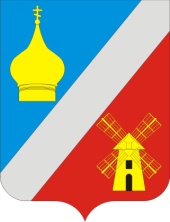 АДМИНИСТРАЦИЯФедоровского сельского поселенияНеклиновского района Ростовской областиРАСПОРЯЖЕНИЕ«07» апреля 2021г.      	     	                  №   33            	                        с. Федоровка 	В соответствии с Федерального закона от 5 апреля 2013 года N 44-ФЗ «О контрактной системе в сфере закупок товаров, работ, услуг для обеспечения государственных и муниципальных нужд»	1. Утвердить документацию открытого аукциона в электронной форме на закупку по выполнению работ по ямочному ремонту автомобильных дорог общего пользования местного значения в границах населенных пунктов Федоровского сельского поселения  (Приложение 1).2. Установить:2.1. Начальную (максимальную) цену контракта на закупку по выполнению работ по ямочному ремонту автомобильных дорог общего пользования местного значения в границах населенных пунктов Федоровского сельского поселения  в размере 575 392 (пятьсот семьдесят пять тысяч триста девяносто два) рубля 00 копеек;	2.2. Обеспечение контракта в размере 5 (пять) процентов от начальной (максимальной) цены контракта.3. Ведущему специалисту Администрации Федоровского сельского поселения (О.В. Карпенко) разместить на официальном сайте Российской Федерации для размещения информации о размещении заказов, извещение о проведении открытого аукциона в электронной форме на закупку по выполнению работ по ямочному ремонту автомобильных дорог общего пользования местного значения в границах населенных пунктов Федоровского сельского поселения.4. Настоящее распоряжение вступает в силу с момента подписания.5. Контроль за исполнением настоящего распоряжения оставляю за собой.Глава Администрации Федоровского сельского поселения                                          Л.Н. Железняк«О размещении заказа на выполнение работ по ямочному ремонту автомобильных дорог общего пользования местного значения в границах населенных пунктов Федоровского сельского поселения»